Croissance et services communautaires, Saint John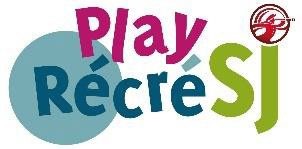 DEMANDE DE RÉSERVATION POUR DES TOURNOIS OU ÉVÉNEMENTS – SAISON 2024REMARQUE : LES TOURNOIS NE SONT PAS CONFIRMÉS TANT QUE LE VERSEMENT DE LA SOMME DUE N’A PAS ÉTÉ EFFECTUÉ.ENVOYEZ VOTRE DEMANDE À :		Croissance et services communautaires, demande de terrain de sport de la ville de Saint JohnCourriel : Darrell.fountain@saintjohn.caÉvénement :Organisateur :(Ligue/entreprise)Renseignement de deux représentants principauxRenseignement de deux représentants principauxRenseignement de deux représentants principauxRenseignement de deux représentants principauxRenseignement de deux représentants principauxRenseignement de deux représentants principauxRenseignement de deux représentants principauxRenseignement de deux représentants principaux1er nom2e nomAdresseAdresseVilleVilleCode postalCode postalTéléphone (domicile)TravailTéléphone (domicile)TravailTéléphone (domicile)CellulaireTéléphone (domicile)CellulaireCourriel Courriel Détails de la réservationDétails de la réservationDétails de la réservationDétails de la réservationPréférence(s) de terrainDate de début/Date de finJour(s) de la semaineHoraireDemandes de services : (Frais supplémentaires pour les garnitures : 75 $ par garniture, éclairage prolongé, filets, etc.) Demandes de services : (Frais supplémentaires pour les garnitures : 75 $ par garniture, éclairage prolongé, filets, etc.) Demandes de services : (Frais supplémentaires pour les garnitures : 75 $ par garniture, éclairage prolongé, filets, etc.) Demandes de services : (Frais supplémentaires pour les garnitures : 75 $ par garniture, éclairage prolongé, filets, etc.) Exigences en matière d’indemnisation et d’assurance       Oui, l’organisation/groupe possède sa propre assurance et fournira une copie du contrat à la ville de Saint John.Non, l’organisation/groupe n’a pas d’assurance et devra s’adresser au centre d’assurance de la ville de Saint John.Exigences en matière d’indemnisation et d’assurance       Oui, l’organisation/groupe possède sa propre assurance et fournira une copie du contrat à la ville de Saint John.Non, l’organisation/groupe n’a pas d’assurance et devra s’adresser au centre d’assurance de la ville de Saint John.Exigences en matière d’indemnisation et d’assurance       Oui, l’organisation/groupe possède sa propre assurance et fournira une copie du contrat à la ville de Saint John.Non, l’organisation/groupe n’a pas d’assurance et devra s’adresser au centre d’assurance de la ville de Saint John.Exigences en matière d’indemnisation et d’assurance       Oui, l’organisation/groupe possède sa propre assurance et fournira une copie du contrat à la ville de Saint John.Non, l’organisation/groupe n’a pas d’assurance et devra s’adresser au centre d’assurance de la ville de Saint John.Déclaration de réservation des terrains de sport   J’ai lu ce qui suit : En présentant une demande de réservation des terrains de sport à la Ville de Saint John, l’association, la ligue ou l’équipe susmentionnée reconnaît sa responsabilité de permettre aux participants d’accepter ou de refuser une demande de consentement à la communication de renseignements personnels à la Ville de Saint John à des fins de vérification de la résidence.Déclaration de réservation des terrains de sport   J’ai lu ce qui suit : En présentant une demande de réservation des terrains de sport à la Ville de Saint John, l’association, la ligue ou l’équipe susmentionnée reconnaît sa responsabilité de permettre aux participants d’accepter ou de refuser une demande de consentement à la communication de renseignements personnels à la Ville de Saint John à des fins de vérification de la résidence.Déclaration de réservation des terrains de sport   J’ai lu ce qui suit : En présentant une demande de réservation des terrains de sport à la Ville de Saint John, l’association, la ligue ou l’équipe susmentionnée reconnaît sa responsabilité de permettre aux participants d’accepter ou de refuser une demande de consentement à la communication de renseignements personnels à la Ville de Saint John à des fins de vérification de la résidence.Déclaration de réservation des terrains de sport   J’ai lu ce qui suit : En présentant une demande de réservation des terrains de sport à la Ville de Saint John, l’association, la ligue ou l’équipe susmentionnée reconnaît sa responsabilité de permettre aux participants d’accepter ou de refuser une demande de consentement à la communication de renseignements personnels à la Ville de Saint John à des fins de vérification de la résidence.Nous avons lu le Guide des procédures de réservation des installations extérieures 2024 ci-joint et, au nom du groupe susmentionné, nous nous engageons à le respecter.Nous comprenons également que nous sommes entièrement responsables du paiement intégral des sommes exigibles à l’ordre de la ville de Saint John. Nous comprenons que le non-respect de ces conditions mettra fin à la durée de l’utilisation des terrains extérieurs.Nous avons lu le Guide des procédures de réservation des installations extérieures 2024 ci-joint et, au nom du groupe susmentionné, nous nous engageons à le respecter.Nous comprenons également que nous sommes entièrement responsables du paiement intégral des sommes exigibles à l’ordre de la ville de Saint John. Nous comprenons que le non-respect de ces conditions mettra fin à la durée de l’utilisation des terrains extérieurs.Nous avons lu le Guide des procédures de réservation des installations extérieures 2024 ci-joint et, au nom du groupe susmentionné, nous nous engageons à le respecter.Nous comprenons également que nous sommes entièrement responsables du paiement intégral des sommes exigibles à l’ordre de la ville de Saint John. Nous comprenons que le non-respect de ces conditions mettra fin à la durée de l’utilisation des terrains extérieurs.Nous avons lu le Guide des procédures de réservation des installations extérieures 2024 ci-joint et, au nom du groupe susmentionné, nous nous engageons à le respecter.Nous comprenons également que nous sommes entièrement responsables du paiement intégral des sommes exigibles à l’ordre de la ville de Saint John. Nous comprenons que le non-respect de ces conditions mettra fin à la durée de l’utilisation des terrains extérieurs.Date :Signé :